ESCUELA SUPERIOR POLITECNICA DEL LITORALINSTITUTO DE CIENCIAS QUIMICAS Y AMBIENTALES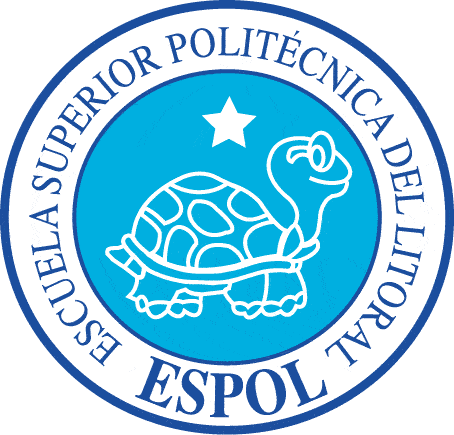 Química General IEXAMEN PARCIAL (70 puntos)Nombre______________________________________________________ 8 de diciembre de 20101. Balancear la siguiente ecuación química de oxido-reducción                              (6 puntos)As2S3    +    HNO3   —›    H3AsO4   +     H2SO4    +    NO2. La energía de un fotón de luz roja es 3.2 x 10-19 J.                                               (5 puntos)Determinar la longitud de onda (en Å) de la luz roja.        h = 6.63 ∙ 10-34 J.s                C = 3 ∙ 1010 cm/s              1 Å = 1 ∙ 10-               R. _______________Å3. Siendo la plata un metal con celda unitaria centrada en las caras, determinar la densidad de la plata (Ag = 107.9 g/mol)                                                                                  (5 puntos)R: ___________ g/cm34. Grafique la estructura de Lewis de cada uno de los siguientes compuestos:        (6 puntos)      H2CO3                                 Fe2(SO4)3                            NH4+5. Considerando la Teoría de Enlace de Valencia, complete la siguiente tabla       (9 puntos)6. Luego del calentamiento de 2.72 g de un hidrato (CaCO3 ∙ X H2O), se desprenden 0.72 g de agua. Determine la fórmula del hidrato.                                                             (5 puntos)R. CaCO3 ∙ ___ H2O7. ¿Cuánta energía es necesaria para pasar 5 g de agua a 0°C de estado líquido a estado sólido, siendo su ΔHfus=6.01 KJ/mol?                                                                      (5 puntos)R. ____________ KJ8. Escriba el concepto de:                                                                                       (9 puntos)Celda unitaria _______________________________________________________________________________________________________________________________________________________________________________________________________________Presión de vapor en estado de equilibrio ___________________________________________________________________________________________________________________________________________________________________________________________Enlace iónico _______________________________________________________________________________________________________________________________________9. En función creciente de su polaridad, ordene los siguientes enlaces:              (5 puntos)Fe ─ O       Ba ─ F       N ─ O       Ca ─ SMenos polar /________/________/________/________/ Mas polar10. Explique con un ejemplo los motivos por los cuales se producen los espectros de raya de los elementos                                                                                                        (5 puntos)                                                                      11. Los puntos normales de ebullición y de congelación del dióxido de azufre son  -13oC  y -83oC, respectivamente. El punto triple está a -79oC y 2 x 10-3 atm y su punto crítico a 166oC y 74 atm.  Con esta información dibuje el diagrama de fases del SO2.                                                                                                                                 (6 puntos)74 atm1 atm0 atm                                         -83                        -13                                                            166 °C12. Considerando la siguiente ecuación química de óxido-reducción:                     (4 puntos)KMnO4 + H2SO4 + H2O2  → MnSO4 + O2 + K2SO4 + H2OComplete las siguientes oraciones:El elemento que se oxida es el _________ porque su número de oxidación pasa de ______ a _______El elemento que se reduce es el __________ porque su número de oxidación pasa de _______ a _______CompuestoÁtomo centralConfiguración electrónica delátomo centralTipo de hibridaciónConfiguración electrónica del átomo central hibridizadoCH4BCl3NH3